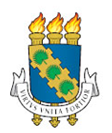 UNIVERSIDADE FEDERAL DO CEARÁFACULDADE DE MEDICINAPROGRAMA DE PÓS-GRADUAÇÃO EM PATOLOGIAFortaleza, ____, de _____________ de _______.À Coordenação do Programa de Pós-Graduação em PatologiaProf (a). Dr (a). _______________________________________________________.Assunto: Solicitação de aprovação de coorientaçãoSolicito à Coordenação do Programa de Pós-Graduação em Patologia a apreciação do pedido de inclusão do nome do (a) professor (a) doutor (a) __________________________________________________________, como coorientador do discente de ( ) Mestrado/ ( ) Doutorado _________________________________________________________________________.Justificativa:___________________________________________________________________________________________________________________________________________________________________________________________________________________________Atenciosamente,________________________________________Professor Orientador